РАСПИСАНИЕ ЗАНЯТИЙ ВНЕУРОЧНОЙ ДЕЯТЕЛЬНОСТИ ГБОУ СОШ №3 им. М.Ф. Леонова с. Приволжье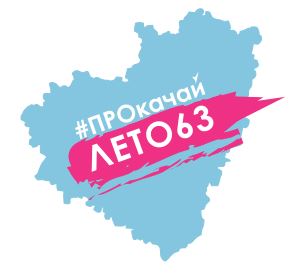 16 ИЮНЯ ВТОРНИК1-4 класс5 класс6 класс7 класс8 класс9 класс10 классВремяСпособПредмет, мероприятиеТема занятияРесурсФорма представления  отчета9.00-9.20С помощью ЭОРУТРЕННЯЯ ЗАРЯДКАУТРЕННЯЯ ЗАРЯДКАhttps://youtu.be/RCNG45net54Фотоотчет9.30-10.00ЗАВТРАК ПО-ДОМАШНЕМУЗАВТРАК ПО-ДОМАШНЕМУЗАВТРАК ПО-ДОМАШНЕМУ10.15-10.45С помощью ЭОРОстров дружбыМузыкальная мозаикаhttps://clck.ru/Nd22nВыучить танец маленьких утятФотоотчет11.00-11.30С помощью ЭОРВесёлая акварельКолобокhttps://yandex.ru/efir?stream_id=4f68d056c61379e7b947734b1dc57d0c&from_block=logo_partner_playerИзображать сказочных героев, опираясь на изображения характерных для них украшений12.00-12.30ОБЕД ПО-ДОМАШНЕМУОБЕД ПО-ДОМАШНЕМУОБЕД ПО-ДОМАШНЕМУ12.30-14.30ОЧЕНЬ ТИХИЙ ЧАСОЧЕНЬ ТИХИЙ ЧАСОЧЕНЬ ТИХИЙ ЧАС15.00-17.00С помощью ЭОРДосуговые мероприятияМастер-класс «Где живут литературные герои» (изготовление самодельной книги) в рамках Областного проекта «Интерактивноелето – 2020»samsonova@pioner-samara.ruФотоотчетВремяСпособПредмет, мероприятиеТема занятияРесурсФорма представления  отчета9.00-9.20С помощью ЭОРУТРЕННЯЯ ЗАРЯДКАУТРЕННЯЯ ЗАРЯДКАhttps://yandex.ru/video/preview/?filmId=8008223982585278596&url=http%3A%2F%2Ffrontend.vh.yandex.ru%2Fplayer%2F15727014312294048199&text=%D0%92%D0%B5%D1%81%D1%91%D0%BB%D0%B0%D1%8F%20%D0%9C%D0%A3%D0%9B%D0%AC%D0%A2-%D0%B7%D0%B0%D1%80%D1%8F%D0%B4%D0%BA%D0%B0%20%2F%20Morning%20exercises%20cartoon.%20%D0%9D%D0%B0%D1%88%D0%B5_%D0%B2%D1%81%D1%91!&path=sharelinkФотоотчет9.30-10.00ЗАВТРАК ПО-ДОМАШНЕМУЗАВТРАК ПО-ДОМАШНЕМУЗАВТРАК ПО-ДОМАШНЕМУ10.15-10.45С помощью ЭОРОФП Рожнова Л.Н#Тренируемся дома#Тренировка футболиста дома https://yandex.ru/video/preview/?filmId=12335975178746319331&text=Тренируемся%20дома%20%231%20%7C%2017%20упражнении%20для%20юных%20футболистов&path=wizard&parent-reqid=1591871226769115-589146762729330218100305-production-app-host-man-web-yp-298&redircnt=1591871231.1«Я пою про этот ветер». Включаем видео и учим движения. В конце июня снимаем видео как мы танцуем дома, делаем домашний  флешмоб !!!https://yandex.ru/video/preview/?filmId=13173397225419612538&text=Артек%20-%20новая%20волна%20%28флэшмоб%20в%20ялте%29&path=wizard&parent-reqid=1590354036044468-626892133972179622800254-production-app-host-sas-web-yp-193&redircnt=1590354045.1Ссылка на аудио запись танца (фонограмма)https://ipleer.com/q/я+пою+про+этот+ветер/Фотоотчет11.00-11.30С помощью ЭОРМастер-классКоролева С.В. «Где живут литературные герои»(изготовление самодельной книги)Проект «Интерактивное лето-2020»https://vk.com/club195527362Фото самодельной книги12.00-12.30ОБЕД ПО-ДОМАШНЕМУОБЕД ПО-ДОМАШНЕМУОБЕД ПО-ДОМАШНЕМУ12.30-14.30ОЧЕНЬ ТИХИЙ ЧАСОЧЕНЬ ТИХИЙ ЧАСОЧЕНЬ ТИХИЙ ЧАС15.00-17.00С помощью ЭОРДосуговые мероприятияДетская дискотека, флешмоб от самарских вожатых, кулинарная студия, мастер-класс по созданию летних причесок, мультфильмыhttps://vk.com/club195646417Диплом участника Городского проекта "Самарские каникулы 2020" 
https://onlinetestpad.com/homcl6fqbtdacФотоотчетВремяСпособПредмет, мероприятиеТема занятияРесурсФорма представления  отчета9.00-9.20С помощью ЭОРУТРЕННЯЯ ЗАРЯДКАУТРЕННЯЯ ЗАРЯДКАhttps://youtu.be/RCNG45net54Фотоотчет9.30-10.00ЗАВТРАК ПО-ДОМАШНЕМУЗАВТРАК ПО-ДОМАШНЕМУЗАВТРАК ПО-ДОМАШНЕМУ10.15-10.45С помощью ЭОРКлассный часЧернобровкина О. И.Кукла - подружкаКукла подружка- https://yandex.ru/video/preview/?filmId=11802600763023739107&text=мастер%20класс%20рукоделие%20своими%20руками&path=wizard&parent-reqid=1590571440849183-18804288300596384400247-production-app-host-vla-web-yp-212&redircnt=1590571510.1Выслать фотоотчет в контакте11.00-11.30С помощью ЭОРИстория Самарского краяКоролева С.В.Виртуальная экскурсия.Культурная жизнь областиhttp://kray63.ru/virtualnye-ekskursii/kulturnaya-zhizn-samarskoj-oblastiВыписать в тетрадь объекты, представленные на указанном ресурсе12.00-12.30ОБЕД ПО-ДОМАШНЕМУОБЕД ПО-ДОМАШНЕМУОБЕД ПО-ДОМАШНЕМУ12.30-14.30ОЧЕНЬ ТИХИЙ ЧАСОЧЕНЬ ТИХИЙ ЧАСОЧЕНЬ ТИХИЙ ЧАС15.00-17.00С помощью ЭОРДосуговые мероприятияКомплексная онлайн-смена «Опережая завтра»ГБОУДОД ЦРТДЮ ЦСМhttps://vk.com/csmsamara63Фотоотчет прислать в контакте.ВремяСпособПредмет, мероприятиеТема занятияРесурсФорма представления  отчета9.00-9.20С помощью ЭОРУТРЕННЯЯ ЗАРЯДКАУТРЕННЯЯ ЗАРЯДКАhttps://youtu.be/14si7b3hP3cФотоотчет9.30-10.00ЗАВТРАК ПО-ДОМАШНЕМУЗАВТРАК ПО-ДОМАШНЕМУЗАВТРАК ПО-ДОМАШНЕМУ10.15-10.45С помощью ЭОРМы и наш мирВоронина О.П.Моё место в жизни.http://900igr.net/prezentatsii/obschestvoznanie/Motivy-vybora-professii/003-Mesto-v-zhizni.htmlФотоотчет прислать в контакте.11.00-11.30С помощью ЭОРКлассный часВоронина О.П.Вверх по лестнице жизни.https://nsportal.ru/shkola/klassnoe-rukovodstvo/library/2016/12/01/prezentatsiya-k-klassnomu-chasu-v-7-klasse-na-temuФотоотчет прислать в контакте.12.00-12.30ОБЕД ПО-ДОМАШНЕМУОБЕД ПО-ДОМАШНЕМУОБЕД ПО-ДОМАШНЕМУ12.30-14.30ОЧЕНЬ ТИХИЙ ЧАСОЧЕНЬ ТИХИЙ ЧАСОЧЕНЬ ТИХИЙ ЧАС15.00-17.00С помощью ЭОРДосуговые мероприятияКомплексная онлайн-смена «Опережая завтра»ГБОУДОД ЦРТДЮ ЦСМhttps://vk.com/csmsamara63Фотоотчет прислать в контакте.ВремяСпособПредмет, мероприятиеТема занятияРесурсФорма представления  отчета9.00-9.20С помощью ЭОРУТРЕННЯЯ ЗАРЯДКАУТРЕННЯЯ ЗАРЯДКАhttps://youtu.be/14si7b3hP3cФотоотчет9.30-10.00ЗАВТРАК ПО-ДОМАШНЕМУЗАВТРАК ПО-ДОМАШНЕМУЗАВТРАК ПО-ДОМАШНЕМУ10.15-10.45С помощью ЭОРВнеурочная деятельностьЯшина Т.Н.Открытые музеи Мира.Пройти по ссылке:https://vk.com/doc229184503_551056267?hash=0456a546bb0b191dc0&dl=750f16337b38fee642Не предусмотрено.11.00-11.30С помощью ЭОРОФП Рожнова Л.Н.#Тренируемся дома#Царица тела своегоhttps://yandex.ru/video/preview/?filmId=5372021534101248805&text=Царица%20своего%20тела&path=wizard&parent-reqid=1591871617939388-601285898917228431100221-production-app-host-man-web-yp-185&redircnt=1591871624.1Тренировка футболиста дома https://yandex.ru/video/preview/?filmId=12335975178746319331&text=Тренируемся%20дома%20%231%20%7C%2017%20упражнении%20для%20юных%20футболистов&path=wizard&parent-reqid=1591871226769115-589146762729330218100305-production-app-host-man-web-yp-298&redircnt=1591871231.1Фотоотчет12.00-12.30ОБЕД ПО-ДОМАШНЕМУОБЕД ПО-ДОМАШНЕМУОБЕД ПО-ДОМАШНЕМУ12.30-14.30ОЧЕНЬ ТИХИЙ ЧАСОЧЕНЬ ТИХИЙ ЧАСОЧЕНЬ ТИХИЙ ЧАС15.00-17.00С помощью ЭОРДосуговые мероприятияФитнес домаПройти по ссылке:https://yandex.ru/video/preview/?filmId=9571844626903881402&text=занятия%20по%20интересам%20сидя%20дома%20для%20подростков&text=сидя%20дома%20&path=wizard&parent-reqid=1590648986434777-55157096122308333605424-production-app-host-man-web-yp-282&redircnt=1590661033.1Фотоотчет о проделанной работе.ВремяСпособПредмет, мероприятиеТема занятияРесурсФорма представления  отчета9.00-9.20С помощью ЭОРУТРЕННЯЯ ЗАРЯДКАУТРЕННЯЯ ЗАРЯДКАhttps://youtu.be/14si7b3hP3cФотоотчет9.30-10.00ЗАВТРАК ПО-ДОМАШНЕМУЗАВТРАК ПО-ДОМАШНЕМУЗАВТРАК ПО-ДОМАШНЕМУ10.15-10.45С помощью ЭОРВнеурочная деятельность.Яшина Т.Н.Открытые музеи Мира.Пройти по ссылке:https://vk.com/doc229184503_551056267?hash=0456a546bb0b191dc0&dl=750f16337b38fee642Не предусмотрено.11.00-11.30С помощью ЭОРОФП Рожнова Л.Н.#Тренируемся дома#Царица тела своегоhttps://yandex.ru/video/preview/?filmId=5372021534101248805&text=Царица%20своего%20тела&path=wizard&parent-reqid=1591871617939388-601285898917228431100221-production-app-host-man-web-yp-185&redircnt=1591871624.1Тренировка футболиста дома https://yandex.ru/video/preview/?filmId=12335975178746319331&text=Тренируемся%20дома%20%231%20%7C%2017%20упражнении%20для%20юных%20футболистов&path=wizard&parent-reqid=1591871226769115-589146762729330218100305-production-app-host-man-web-yp-298&redircnt=1591871231.1Фотоотчет12.00-12.30ОБЕД ПО-ДОМАШНЕМУОБЕД ПО-ДОМАШНЕМУОБЕД ПО-ДОМАШНЕМУ12.30-14.30ОЧЕНЬ ТИХИЙ ЧАСОЧЕНЬ ТИХИЙ ЧАСОЧЕНЬ ТИХИЙ ЧАС15.00-17.00С помощью ЭОРДосуговые мероприятияФитнес домаПройти по ссылке:https://yandex.ru/video/preview/?filmId=9571844626903881402&text=занятия%20по%20интересам%20сидя%20дома%20для%20подростков&text=сидя%20дома%20&path=wizard&parent-reqid=1590648986434777-55157096122308333605424-production-app-host-man-web-yp-282&redircnt=1590661033.1Фотоотчет о проделанной работе.ВремяСпособПредмет, мероприятиеПредмет, мероприятиеПредмет, мероприятиеТема занятияРесурсФорма представления  отчета9.00-9.20С помощью ЭОРУТРЕННЯЯ ЗАРЯДКАУТРЕННЯЯ ЗАРЯДКАУТРЕННЯЯ ЗАРЯДКАУТРЕННЯЯ ЗАРЯДКАhttps://youtu.be/14si7b3hP3cФотоотчет9.30-10.00ЗАВТРАК ПО-ДОМАШНЕМУЗАВТРАК ПО-ДОМАШНЕМУЗАВТРАК ПО-ДОМАШНЕМУЗАВТРАК ПО-ДОМАШНЕМУЗАВТРАК ПО-ДОМАШНЕМУ10.15-10.45С помощью ЭОРКлассный час «По родному краю»Виртуальная экскурсия.Виртуальная экскурсия.Виртуальная экскурсия.Просмотреть ресурсКультурная жизнь областиhttp://kray63.ru/virtualnye-ekskursii/kulturnaya-zhizn-samarskoj-oblastiВыписать в тетрадь объекты, представленные на указанном ресурсе11.00-11.30С помощью ЭОРВсероссийские дистанционные конкурсы«Рисуй с нами»«Спасибо скажем ДОКТОРАМ»«Люби и знай родной свой край»«Моя семья- мое богатство»«Краски лета» «Спасибо скажем ДОКТОРАМ»«Люби и знай родной свой край»«Моя семья- мое богатство»«Краски лета» «Спасибо скажем ДОКТОРАМ»«Люби и знай родной свой край»«Моя семья- мое богатство»«Краски лета» Подробная информация размещена на сайте: https://рисуйснами.рф/Фотоотчет12.00-12.30ОБЕД ПО-ДОМАШНЕМУОБЕД ПО-ДОМАШНЕМУОБЕД ПО-ДОМАШНЕМУОБЕД ПО-ДОМАШНЕМУОБЕД ПО-ДОМАШНЕМУ12.30-14.30ОЧЕНЬ ТИХИЙ ЧАСОЧЕНЬ ТИХИЙ ЧАСОЧЕНЬ ТИХИЙ ЧАСОЧЕНЬ ТИХИЙ ЧАСОЧЕНЬ ТИХИЙ ЧАС15.00-17.00С помощью ЭОРДосуговые мероприятияДосуговые мероприятияДетская дискотека, флешмоб от самарских вожатых, кулинарная студия, мастер-класс по созданию летних причесокДетская дискотека, флешмоб от самарских вожатых, кулинарная студия, мастер-класс по созданию летних причесокhttps://vk.com/club195646417Диплом участника Городского проекта "Самарские каникулы 2020" 
https://onlinetestpad.com/homcl6fqbtdacФотоотчет